Name of Journal: World Journal of Clinical CasesManuscript NO: 84054Manuscript Type: CASE REPORTIatrogenic atlantoaxial rotatory subluxation after thyroidectomy in a pediatric patient: A case reportHong WJ et al. AARS after intraoperative overextensionWoo-Joon Hong, Jung-Kil Lee, Jong-Hwan Hong, Moon-Soo Han, Shin-Seok LeeWoo-Joon Hong, Jung-Kil Lee, Jong-Hwan Hong, Moon-Soo Han, Department of Neurosurgery, Chonnam National University Hospital & Medical School, Gwangju 61469, South KoreaShin-Seok Lee, Department of Rheumatology, Department of Internal Medicine, Chonnam National University Medical School & Hospital, Gwangju 61469, South KoreaAuthor contributions: Author contributions: Lee JK performed the operation and evaluated the patient; Hong WJ wrote the manuscript; Lee SS and Lee JK provided writing assistance; Hong JH and Han MS evaluated and reviewed the chart.Supported by The Chonnam National University Hospital Biomedical Research Institute, No. BCRI22023.Corresponding author: Jung-Kil Lee, MD, PhD, Professor, Department of Neurosurgery, Chonnam National University Hospital & Medical School, 42, Jebong-ro, Dong-gu, Gwangju 61469, South Korea. jkl@chonnam.ac.krReceived: February 23, 2023Revised: April 2, 2023Accepted: April 10, 2023Published online: May 16, 2023 AbstractBACKGROUNDAtlantoaxial rotatory subluxation (AARS) is an uncommon disease with a greater prevalence among children than adults, and it is mostly associated with trauma. Iatrogenic spinal injury accounts for a low percentage of injuries. However, in AARS, 20%-40% of cases are associated with surgery, and 48% are caused by infection. Here, we describe our experience with a case of iatrogenic AARS after general anesthesia.CASE SUMMARYA 12-year-old girl presented with right-sided torticollis and cervical motion limit. The patient had undergone thyroidectomy 2 mo ago. Computed tomography revealed AARS with bilateral locked facets. Following the failure of repeated external reduction under general anesthesia, the patient underwent an open surgical reduction. The patient gained atlantoaxial alignment without any complications. Follow-up radiographs showed a normal appearance without instability. The cervical spine of children is more predisposed to injury due to anatomical and biomechanical differences. AARS secondary to infection and surgery is known as Grisel’s syndrome, which involves non-traumatic AARS. Several cases of AARS after surgery and other procedures with no evidence of inflammation have been reported. Our experience shows that surgery requiring hyperextension of the neck after general anesthesia should also be included as a risk factor.CONCLUSIONSurgeons and anesthesiologists should be careful not to excessively extend the neck during pediatric surgery. Moreover, clinicians caring for pediatric patients with recent head and neck procedures must be aware of common AARS presentations.Key Words: Atlantoaxial joint; Joint subluxation; Adolescent; Grisel’s syndrome; Case report©The Author(s) 2023. Published by Baishideng Publishing Group Inc. All rights reserved. Citation: Hong WJ, Lee JK, Hong JH, Han MS, Lee SS. Iatrogenic atlantoaxial rotatory subluxation after thyroidectomy in a pediatric patient: A case report. World J Clin Cases 2023; 11(14): 3351-3355URL: https://www.wjgnet.com/2307-8960/full/v11/i14/3351.htmDOI: https://dx.doi.org/10.12998/wjcc.v11.i14.3351Core Tip: Atlantoaxial rotatory subluxation (AARS) is a rare condition with a higher prevalence in children, often associated with trauma or infection, and occasionally surgery. This case highlights iatrogenic AARS after general anesthesia and the importance of caution during surgery for AARS in pediatric patients.INTRODUCTIONAtlantoaxial rotatory subluxation (AARS) is an uncommon disease with a greater prevalence among children than adults, and it is mostly associated with trauma. Traumatic spinal injuries in children have been reported to be relatively rare, accounting for 1%-10% of all spinal injuries. The incidence of traumatic spinal injuries increases with age, with most injuries being associated with car accidents, followed by falls and sports. Other causes comprise only 3% of spinal injuries, including iatrogenic causes[1,2]. Therefore, iatrogenic spinal injury accounts for only a low percentage of injuries. However, in AARS, 20%-40% of cases are associated with surgery, and 48% are caused by infection (Grisel’s syndrome)[3,4]. As mentioned above, AARS has a high prevalence in the pediatric population. The cervical spine is the most vulnerable and commonly injured part of the pediatric spine. Moreover, pediatric spine kinematics is significantly different from that of adults. The facet joints are more horizontally oriented and provide less resistance to rocking and translation between the vertebrae, and the uncinate processes are not developed. Therefore, cervical dislocation after a surgical procedure in pediatric patients is a complication that may occur more often than expected. Nevertheless, only few cases of cervical dislocation due to the surgical position of the patient have been reported. Here, we describe our experience with a case of AARS after thyroid surgery.CASE PRESENTATIONChief complaintsThe patient complained of right-sided torticollis and cervical motion limit.History of present illnessA 12-year-old female patient visited our department with right torticollis and cervical motion limit 2 mo ago.History of past illnessThe patient underwent thyroidectomy 2 mo ago. The symptoms  appeared after thyroidectomy.Personal and family historyThere was no significant past or family history.Physical examinationThere was no motor weakness or sensory change.Laboratory examinationsThere were no significant laboratory findings.Imaging examinationsPlain radiographs demonstrated torticollis and the “cock robin” position of the head (Figure 1A and B). Cervical computed tomography (CT) revealed AARS with bilateral locked facets (Figure 1C and D). Neck CT before thyroidectomy showed the normal alignment of the atlantoaxial joint. FINAL DIAGNOSISThe patient was diagnosed with iatrogenic AARS with bilateral locked facets based on imaging and clinical findings.TREATMENTHalter neck traction with 5 pound weight was applied with sedatives and analgesia. Follow-up CT was performed after a week of continuous halter traction; however, AARS remained. Following the failure of repeated external reduction under general anesthesia, we decided on an open surgical reduction. First, through a posterior cervical midline approach, we exposed the C1 and C2 Lamina. Manual reduction was performed by wiring C1, which failed. As there was no other alternative, we sacrificed the C2 root, and the facet subluxation was reduced by manual traction. After confirming the reduction, iliac bone graft and interspinous wiring were performed. The patient gained atlantoaxial alignment without any complications.OUTCOME AND FOLLOW-UPAfter surgery, the patient's torticollis was corrected, and she was discharged without any complications. One-year follow-up dynamic radiographs showed a normal appearance without instability (Figure 2). The patient remained asymptomatic without recurrence until 8 years after surgery. DISCUSSIONPediatric AARS can be divided into three main categories depending on their cause: Traumatic, congenital, and inflammatory. Traumatic and congenital causes are related to instability. The cervical spine of children is more predisposed to injury than that of adults due to anatomical and biomechanical differences. In children, the head mass is relatively high, and neck muscles are underdeveloped. The vertebral bodies are anterior wedge-shaped, the facets are angled horizontally, the uncinate process is absent, and the ligaments and joint capsules are highly elastic. Various congenital abnormalities contribute to vertebral dysplasia, leading to instability of the cervical spine (e.g., Klippel-Feil syndrome, Chiari malformation, and Down syndrome). Due to this instability, the pediatric spine is relatively vulnerable to external forces and is easily damaged by minor trauma.AARS secondary to infection is known as Grisel’s syndrome. It can be caused by infections, such as in otitis media, viral syndromes, or pharyngitis. Additionally, AARS after head and neck surgery has been occasionally reported in the literature. Symptoms associated with inflammatory reactions after surgery have been observed[3]. The specific mechanism of Grisel’s syndrome is unknown; however, the hematogenous spread of infection from the pharynx to the cervical spine with hyperemia and abnormal relaxation of the atlantoaxial ligaments is accepted as a reasonable explanation[5]. Therefore, AARS rarely appears immediately and is usually detected during postoperative recovery, and laboratory tests show increased inflammatory markers. The most common inflammatory markers measured in clinical practice are C-reactive protein (CRP) and erythrocyte sedimentation rate (ESR). In our case, both CRP and ESR were in a normal range 2 wk after thyroidectomy. In addition, the patient had no specific neurological symptoms other than mild neck discomfort, which could be considered a postoperative change.Several cases of AARS after surgery and other procedures, such as ventricular abdominal shunt surgery, otitis media surgery, and central venous catheter insertion, have been reported with no evidence of inflammation in pediatric patients[6-8]. The common features of these cases include a pediatric population and a head rotation procedure under general anesthesia. The use of muscle relaxants and general anesthesia loosens the neck muscles, which increases instability in the cervical joint. In addition, pediatric spine kinematics may contribute to the development of AARS. According to Kim et al[9], the risk factors for iatrogenic AARS could include pediatric surgery, oropharyngeal inflammation, general anesthesia, and extreme rotation of the head. Nevertheless, we believe that surgery requiring hyperextension of the neck after general anesthesia should also be included as a risk factor.Early diagnosis is crucial for patients with cervical dislocation, including AARS. Late diagnosis may lead to late management, thereby resulting in invasive treatment. This case required surgical treatment with posterior C1–C2 fusion, resulting in extended hospital stay, additional expenses, and complications. We hope that our experience may help other clinicians prevent such rare and unfortunate incidents from occurring among pediatric patients.CONCLUSIONSurgeons and anesthesiologists should be careful not to excessively extend the neck during surgery for pediatric patients and ensure that it is in the normal axis even after the operation is complete. Moreover, clinicians caring for pediatric patients with recent head and neck procedures must be aware of the common presentations of AARS. REFERENCES1 Bilston LE, Brown J. Pediatric spinal injury type and severity are age and mechanism dependent. Spine (Phila Pa 1976) 2007; 32: 2339-2347 [PMID: 17906576 DOI: 10.1097/BRS.0b013e3181558886]2 Carreon LY, Glassman SD, Campbell MJ. Pediatric spine fractures: a review of 137 hospital admissions. J Spinal Disord Tech 2004; 17: 477-482 [PMID: 15570118 DOI: 10.1097/01.bsd.0000132290.50455.99]3 Karkos PD, Benton J, Leong SC, Mushi E, Sivaji N, Assimakopoulos DA. Grisel's syndrome in otolaryngology: a systematic review. Int J Pediatr Otorhinolaryngol 2007; 71: 1823-1827 [PMID: 17706297 DOI: 10.1016/j.ijporl.2007.07.002]4 Pang D, Li V. Atlantoaxial rotatory fixation: part 3-a prospective study of the clinical manifestation, diagnosis, management, and outcome of children with alantoaxial rotatory fixation. Neurosurgery 2005; 57: 954-72; discussion 954-72 [PMID: 16284565 DOI: 10.1227/01.neu.0000180052.81699.81]5 Richter GT, Bower CM. Cervical complications following routine tonsillectomy and adenoidectomy. Curr Opin Otolaryngol Head Neck Surg 2006; 14: 375-380 [PMID: 17099343 DOI: 10.1097/01.moo.0000247525.56076.54]6 Brisson P, Patel H, Scorpio R, Feins N. Rotary atlanto-axial subluxation with torticollis following central-venous catheter insertion. Pediatr Surg Int 2000; 16: 421-423 [PMID: 10955579 DOI: 10.1007/s003839900318]7 Hashide S, Aihara Y, Nagahara A, Mitsuyama T, Okada Y. Atlantoaxial Rotatory Subluxation after Removal of a Ventriculoperitoneal Shunt in the Supine-Lateral Position. Pediatr Neurosurg 2015; 50: 229-232 [PMID: 26202450 DOI: 10.1159/000433601]8 Sakaida H, Akeda K, Sudo A, Takeuchi K. Atlantoaxial rotatory fixation as a rare complication from head positioning in otologic surgery: Report of two cases in young children. Patient Saf Surg 2017; 11: 5 [PMID: 28184249 DOI: 10.1186/s13037-016-0116-7]9 Kim B, Iwata K, Sugimoto K, Suzuki S, Ema Y, Tsunobuchi H, Nishiwaki K. Significance of prevention and early treatment of a postoperative twisted neck: atlantoaxial rotatory subluxation after head and neck surgery. J Anesth 2010; 24: 598-602 [PMID: 20339878 DOI: 10.1007/s00540-010-0932-3]FootnotesInformed consent statement: Informed written consent was obtained from the patient’s legal guardian for the publication of this case report and any accompanying images.Conflict-of-interest statement: The authors declare that they have no potential or actual conflicts of interest with regard to this article.CARE Checklist (2016) statement: The authors have read the CARE Checklist (2016), and the manuscript was prepared and revised according to the CARE Checklist (2016).Open-Access: This article is an open-access article that was selected by an in-house editor and fully peer-reviewed by external reviewers. It is distributed in accordance with the Creative Commons Attribution NonCommercial (CC BY-NC 4.0) license, which permits others to distribute, remix, adapt, build upon this work non-commercially, and license their derivative works on different terms, provided the original work is properly cited and the use is non-commercial. See: https://creativecommons.org/Licenses/by-nc/4.0/Provenance and peer review: Unsolicited article; Externally peer reviewed.Peer-review model: Single blindPeer-review started: February 23, 2023First decision: March 28, 2023Article in press: April 10, 2023 Specialty type: SurgeryCountry/Territory of origin: South KoreaPeer-review report’s scientific quality classificationGrade A (Excellent): 0Grade B (Very good): BGrade C (Good): CGrade D (Fair): 0Grade E (Poor): 0P-Reviewer: Mei XF, China; Nambi G, Saudi Arabia S-Editor: Ma YJ L-Editor: Wang TQ P-Editor: Zhang YLFigure Legends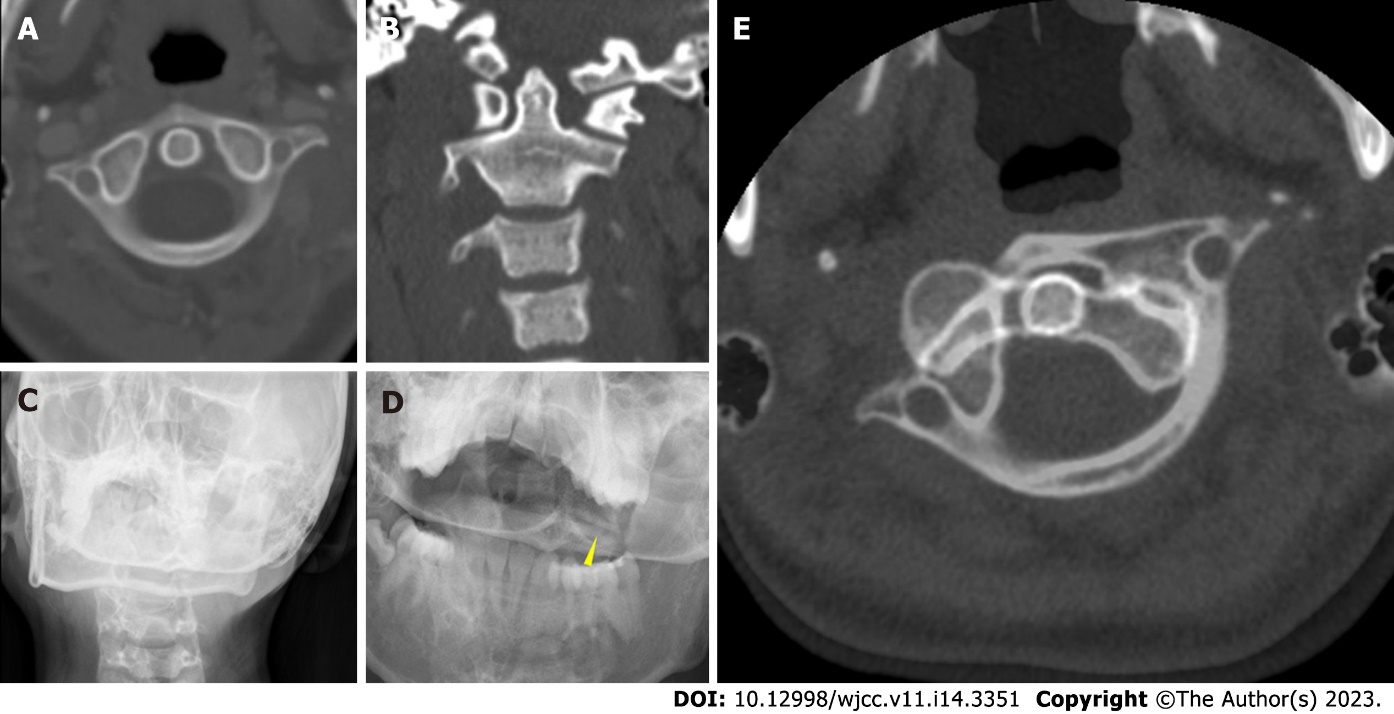 Figure 1 Preoperative imaging. A: Computed tomography of the neck before thyroidectomy showing no subluxation of C1–2; B: Computed tomography coronal view after thyroidectomy showing the asymmetry of the lateral atlantodental interval; C: Plain radiograph showing the “cock robin” position of the head; D: Open mouth view showing the asymmetrical atlantodental interval and narrowing atlantoaxial joints (yellow arrow); E: Computed tomography showing the anterior subluxation of C1 on C2 at the left facet joint and the posterior subluxation of C1 on C2 at the right facet joint.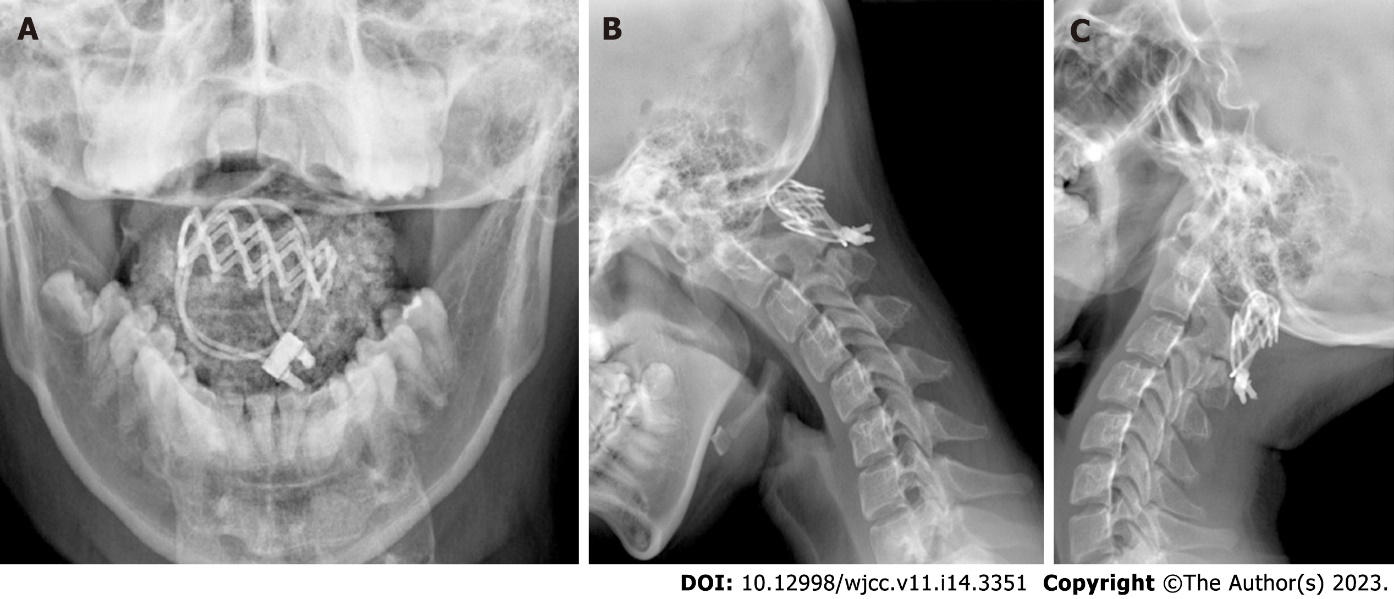 Figure 2 Postoperative cervical dynamic radiographs of a stable atlantoaxial joint. A: Open mouth radiograph showing the reduction of the “cock robin” position of the head; B and C: Lateral flexion dynamic radiograph showing C1–2 fusion and no instability.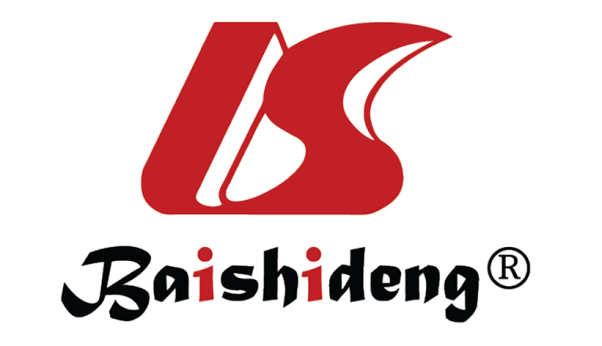 Published by Baishideng Publishing Group Inc7041 Koll Center Parkway, Suite 160, Pleasanton, CA 94566, USATelephone: +1-925-3991568E-mail: bpgoffice@wjgnet.comHelp Desk: https://www.f6publishing.com/helpdeskhttps://www.wjgnet.com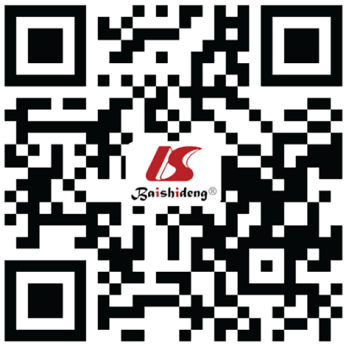 © 2023 Baishideng Publishing Group Inc. All rights reserved.